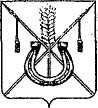 АДМИНИСТРАЦИЯ КОРЕНОВСКОГО ГОРОДСКОГО ПОСЕЛЕНИЯКОРЕНОВСКОГО РАЙОНАПОСТАНОВЛЕНИЕот 25.12.2023   		                                                  			  № 1747г. КореновскОб утверждении отчёта о реализации ведомственной целевой программы «Развитие муниципальной службы в администрации Кореновского городского поселения Кореновского района на 2023-2025 годы» за 2023 годВ соответствии с постановлением администрации Кореновского городского поселения Кореновского района от 11 сентября 2018 года                                        № 1152 «Об утверждении Порядка разработки, утверждения и реализации ведомственных целевых программ в Кореновском городском поселении Кореновского района» (с изменением от 06 октября 2020 года № 808), администрация Кореновского городского поселения Кореновского                       района п о с т а н о в л я е т:1. Утвердить отчет о реализации ведомственной целевой программы «Развитие муниципальной службы в администрации Кореновского городского поселения Кореновского района на 2023-2025 годы» за 2023 год, утвержденной постановлением администрации Кореновского городского поселения Кореновского района от 22 сентября 2022 года № 1224 (с изменением                           от 20 декабря 2023 года № 1730) (прилагается).2. Общему отделу администрации Кореновского городского поселения Кореновского района (Козыренко) обеспечить размещение настоящего постановления на официальном сайте администрации Кореновского городского поселения Кореновского района в информационно-телекоммуникационной сети «Интернет».3. Контроль за выполнением настоящего постановления возложить на заместителя главы Кореновского городского поселения Кореновского                              района Т.В. Супрунову. 4. Постановление вступает в силу со дня его подписания. Глава Кореновского городского поселенияКореновского района                                                                           М.О. ШутылевОТЧЕТ  о реализации мероприятий ведомственной целевой программы«Развитие муниципальной службы в администрации Кореновскогогородского поселения Кореновского района на 2023-2025 годы»за 2023 годВедомственная целевая программа «Развитие муниципальной службы         в администрации Кореновского городского поселения Кореновского района на 2023-2025 годы» (далее программа) была утверждена постановлением администрации Кореновского городского поселения Кореновского района                           от 22 сентября 2022 года № 1224 (с изменением от 20 декабря 2023 года                                 № 1730).Общий объем финансирования программы на 2023 год составил                                     53 279 рублей из бюджета Кореновского городского поселения Кореновского района.В 2023 году в рамках реализации программы предусматривалось выполнение следующего мероприятия:1. Проведение диспансеризации муниципальных служащих администрации Кореновского городского поселения Кореновского района,            в соответствии с Приказом Министерства здравоохранения и социального развития Российской Федерации от 14 декабря 2009 года № 984н «Об утверждении Порядка прохождения диспансеризации государственными гражданскими служащими Российской Федерации и муниципальными служащими, перечня заболеваний, препятствующих поступлению на государственную гражданскую службу Российской Федерации и муниципальную службу или ее прохождению, а также формы заключения медицинского учреждения» объем финансирования из бюджета Кореновского городского поселения Кореновского района составил 53 279 рублей.Запланированные и выделенные денежные средства на реализацию вышеуказанной ведомственной целевой программы освоены в полном                           объёме, контракт заключен на сумму 53 279 рубля.Запланированное мероприятие реализовано в полном объеме.Программным мероприятием достигнуты следующие цели:1) муниципальные служащие администрации Кореновского городского поселения Кореновского района в количестве 15 человек прошли диспансеризацию в ГБУЗ «Кореновская ЦРБ» МЗ КК с целью предупреждения развития различных заболеваний. У всех муниципальных служащих было выявлено отсутствие заболеваний, препятствующих для прохождения муниципальной службы.Глава Кореновского городского поселенияКореновского района                                                                           М.О. ШутылевПРИЛОЖЕНИЕУТВЕРЖДЕНпостановлением администрацииКореновского городского поселения Кореновского районаот 25.12.2023 № 1747